EDITAL DE CONVOCAÇÃO PARA NOTIFICAÇÃO DA REURBIlustríssimos Senhores:O Município de Águas Lindas de Goiás-GO, CNPJ: 01.616.520/0001-96, na forma do artigo 31,§ 1°, da Lei n° 13.465/17, através da Comissão Colegiada de Análise de Regularização Fundiária, devidamente autorizados pelo Excelentíssimo Senhor Prefeito através do Decreto n° 6653/2017, vem por meio deste Edital NOTIFICAR os Senhores proprietários/posseiros confrontantes dos imóveis do Loteamento Jardim Alterosa localizado no Fazenda Váu ou Sumidouro com área de 6. 531 Alqueires, conforme matricula n° 49.837 e 51.949 registrado no Cartório de Registro de Imóveis da Comarca de Luziânia.Para, querendo, apresentar impugnação no prazo de 30 (trinta) dias corridos, contados da data do recebimento desta notificação, referente ao processo administrativo de Regularização Fundiária Urbana – Reurb, previsto na Lei n° 13.465/17, que foi instaurado por decisão desta Comissão Colegiada de Análise de Regularização Fundiária, visando regularizar o “núcleo urbano informal consolidado” denominado Jardim Alterosa, localizado no Município de Águas Lindas de Goiás, conforme consta nos autos do processo administrativo n° 2019016810.A impugnação deverá respeitar o artigo 24, § 5º do Decreto 9.310/2018 e art. 31, § 5º da Lei 13.465/2017 e poderá ser apresentada na Diretoria de Regularização Fundiária suas manifestações de direito acompanhada de toda documentação que fundamente, caso Vossa Senhoria se sinta prejudicada, localizada no Edifício Amoril Quadra 44 Conjunto B Lote 50/54 Sala 109 Parque da Barragem Setor 02, na Secretaria Municipal de Habitação e Integração Fundiária.Não sendo apresentada impugnação, haverá o prosseguimento do processo de Regularização Fundiária Urbana – Reurb do loteamento mencionado, para evitar lesão aos padrões de desenvolvimento urbano e na defesa dos direitos dos ocupantes, inclusive com a entrega de títulos de “legitimação fundiária” e “legitimação de posse”.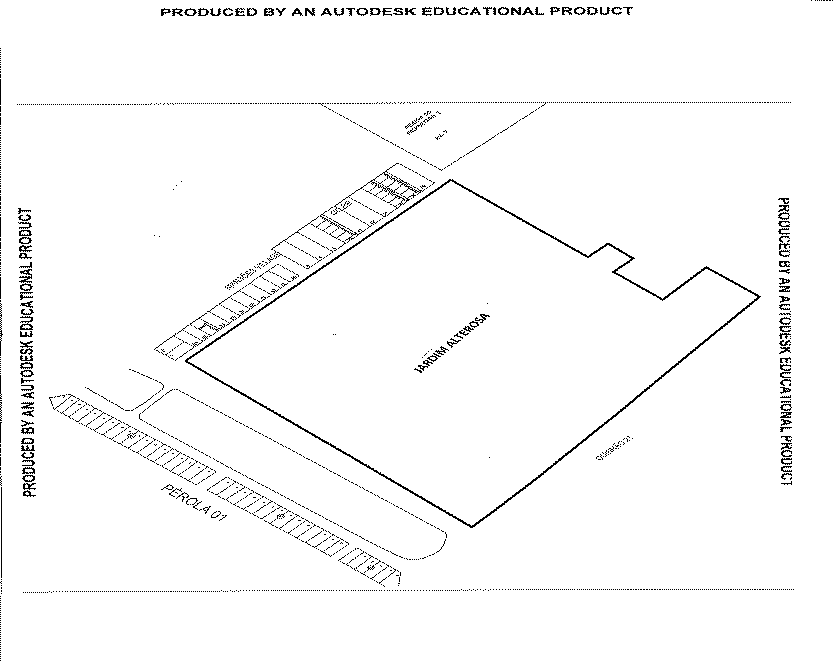 
         O mapa acima do loteamento Jardim Alterosa se encontra disponível para conferencia no endereço eletrônico www.aguaslindasdegoias.go.gov.br e na Diretoria de regularização Fundiária situada na Quadra 44 conjunto B lotes 50/54 sala 109 Parque da Barragem Setor 02. Águas Lindas de Goiás – GO, 20 de Dezembro de 2019._________________________________Vitor Hugo de Oliveira MoreiraProcurador Geral do Município__________________________________Lúcio Mauro Rodrigues                                          Secretário Municipal de Meio Ambiente_____________________________________Giovanne Carneiro Machado LisboaSecretário Municipal de Habitação e Integração Fundiária_________________________________Edilson de Lima MourãoCoordenador da Unidade Gestora LocalProprietáriosCPF / CNPJELISANGELA RODRIGUES DE MORAIS 962.183.551-87